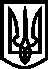 УКРАЇНА ВИКОНАВЧИЙ КОМІТЕТМЕЛІТОПОЛЬСЬКОЇ  МІСЬКОЇ  РАДИЗапорізької областіР О З П О Р Я Д Ж Е Н Н Яміського голови24.06.2021		                                                                             № 225-рПро проведення святкових заходів «Mlt-weekend»до Дня молоді в УкраїніКеруючись Законом України «Про місцеве самоврядування в Україні», відповідно до Указу Президента України від 22.06.1994 № 323/94 «Про день молоді», Закону України «Про основні засади молодіжної політики», з метою підтримки молодіжних ініціатив та у зв’язку з щорічним відзначенням Дня молоді в Україні в останню неділю червняЗОБОВ’ЯЗУЮ: Затвердити Програму заходів «Mlt-weekend», присвячених святкуванню Дня молоді в Україні, згідно з додатком.2. Провести заходи з дотриманням вимог запобігання поширенню гострої респіраторної хвороби COVID-19.3. Керівників структурних підрозділів Мелітопольської міської ради Запорізької області та її виконавчого комітету:1) начальника інформаційного відділу виконавчого комітету Мелітопольської міської ради Запорізької області Кондратенко І. забезпечити висвітлення плану заходів на офіційному сайті виконавчого комітету Мелітопольської міської ради Запорізької області та через засоби масової інформації;2) директора КП «Парк культури і відпочинку ім. Горького» Мелітопольської міської ради Запорізької області Обрезанова О. надати організаційну підтримку для проведення заходів, забезпечити підключення електроживлення, прибирання Парку культури і відпочинку ім. Горького до та після проведення заходів;3)  в.о. начальника управління культури та молоді Мелітопольської міської ради Запорізької області Кириленко Л. забезпечити організацію та проведення заходів. 4. Рекомендувати Мелітопольському районному управлінню поліції                    ГУ НП в Запорізькій області забезпечити додержання громадського правопорядку при проведенні заходів в Парку культури і відпочинку ім.Горького 27.06.2021 з 14:00 до 22:00.5. Контроль за виконанням цього розпорядження покласти на заступника міського голови з питань діяльності виконавчих органів ради Семікіна М.Мелітопольський міський голова 				  	Іван ФЕДОРОВДодаток до розпорядження міського головивід 24.06.2021  № 225-рПрограма заходів «Mlt-weekend», присвячених святкуванню Дня молоді в УкраїніВ.о. начальника управління культури та молоді, заступник начальника 			           	Любов КИРИЛЕНКО№п/пНазва заходуДата, час проведенняМісце  проведення заходуВідповідальний структурний підрозділ1Молодіжний захід «Квартирник Alt art»25.06.202118-00Молодіжний центр Піпл.юа управління культури та молодіУправління культури та молоді2Майстер-клас з виготовлення свічок27.06.202115-00Молодіжний центр Піпл.юа управління культури та молодіУправління культури та молоді3Фотосушка учасників фотоконкурсу«Foto місто»27.06.202119-00Парк культури і відпочинку ім. ГорькогоУправління культури та молоді4Робота фотокабінки27.06.202119-00Парк культури і відпочинку ім. ГорькогоУправління культури та молоді5Проведення змагань з кіберспорту та демонстрація цифрових технологій27.06.202119-00Парк культури і відпочинку ім. ГорькогоУправління культури та молодіПідприємці міста6Святковий концерт за участю молоді міста27.06.202119-00Парк культури і відпочинку ім. ГорькогоУправління культури та молоді